           КАРАР                                                                                ПОСТАНОВЛЕНИЕ     04 июль  2018 й.                                   №19                                  04 июля 2018 г.                                   О присвоении адреса объекту недвижимости         В соответствии с постановлением администрации сельского поселения Кунгаковский сельсовет муниципального района Аскинский район Республики  Башкортостан №13 от 15.04.2015 года «Присвоение адресов объектам недвижимого имущества, находящимся в границах населенных пунктов поселения»,                       п о с т а н о в л я ю:Нежилому зданию – зданию коровника  с кадастровым номером 02:04:120102:267  присвоить почтовый адрес :  Республика Башкортостан, Аскинский район, д.Кунгак, ул.Октябрьская, 114. Контроль за исполнением настоящего постановления возложить на управляющего делами Вагаповой Л.Р. и разместить на официальном сайте.  Глава сельского поселения                                                     Г.А. Гильманшина      БАШҠОРТОСТАН РЕСПУБЛИКАҺЫ                       АСҠЫН  РАЙОНЫМУНИЦИПАЛЬ РАЙОНЫНЫҢ ҠӨНГӘК  АУЫЛ  СОВЕТЫАУЫЛ  БИЛӘМӘҺЕ ХАКИМИӘТЕ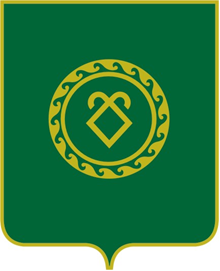 АДМИНИСТРАЦИЯСЕЛЬСКОГО ПОСЕЛЕНИЯ КУНГАКОВСКИЙ СЕЛЬСОВЕТ МУНИЦИПАЛЬНОГО РАЙОНААСКИНСКИЙ РАЙОНРЕСПУБЛИКИ БАШКОРТОСТАН